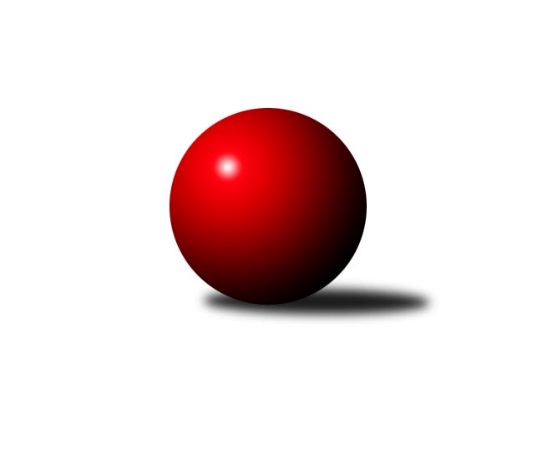 Č.22Ročník 2023/2024	18.6.2024 Okresní přebor OL PV 2023/2024Statistika 22. kolaTabulka družstev:		družstvo	záp	výh	rem	proh	skore	sety	průměr	body	plné	dorážka	chyby	1.	SK Sigma A	20	16	0	4	124 : 76 	(81.0 : 65.0)	1639	32	1146	493	32.8	2.	TJ Sokol Horka nad Moravou	20	15	0	5	132 : 68 	(87.5 : 60.5)	1621	30	1130	491	36.6	3.	TJ Tatran Litovel B	20	14	0	6	118 : 82 	(84.0 : 66.0)	1572	28	1105	467	36.9	4.	KK Lipník B	20	10	1	9	88 : 112 	(72.0 : 70.0)	1516	21	1075	441	43.8	5.	TJ Prostějov C	20	9	0	11	106 : 94 	(72.5 : 63.5)	1580	18	1114	466	41.3	6.	KK Troubelice A	20	9	0	11	100 : 100 	(74.0 : 76.0)	1550	18	1094	455	40.6	7.	TJ Prostějov D	20	9	0	11	98 : 102 	(68.5 : 71.5)	1582	18	1115	467	37.2	8.	HKK Olomouc E	20	9	0	11	90 : 110 	(64.0 : 82.0)	1545	18	1108	437	42.7	9.	KK Šternberk	20	9	0	11	83 : 117 	(53.0 : 85.0)	1506	18	1078	429	49.2	10.	Sokol Přemyslovice C	20	7	0	13	84 : 116 	(74.0 : 68.0)	1549	14	1097	452	43.5	11.	HKK Olomouc C	20	2	1	17	77 : 123 	(57.5 : 80.5)	1560	5	1101	459	43Tabulka doma:		družstvo	záp	výh	rem	proh	skore	sety	průměr	body	maximum	minimum	1.	TJ Sokol Horka nad Moravou	10	8	0	2	72 : 28 	(47.0 : 27.0)	1644	16	1750	1449	2.	SK Sigma A	10	8	0	2	66 : 34 	(40.5 : 25.5)	1594	16	1689	1175	3.	KK Lipník B	10	8	0	2	61 : 39 	(43.0 : 25.0)	1562	16	1611	1492	4.	TJ Tatran Litovel B	10	7	0	3	64 : 36 	(48.0 : 30.0)	1639	14	1710	1539	5.	KK Troubelice A	10	6	0	4	58 : 42 	(46.0 : 28.0)	1568	12	1636	1444	6.	KK Šternberk	10	6	0	4	54 : 46 	(34.0 : 34.0)	1510	12	1579	1340	7.	HKK Olomouc E	10	6	0	4	50 : 50 	(36.5 : 39.5)	1588	12	1664	1491	8.	TJ Prostějov C	10	5	0	5	60 : 40 	(37.5 : 24.5)	1619	10	1719	1488	9.	TJ Prostějov D	10	5	0	5	54 : 46 	(40.5 : 33.5)	1653	10	1715	1616	10.	Sokol Přemyslovice C	10	5	0	5	52 : 48 	(41.5 : 30.5)	1598	10	1657	1450	11.	HKK Olomouc C	10	0	1	9	33 : 67 	(32.5 : 43.5)	1558	1	1588	1498Tabulka venku:		družstvo	záp	výh	rem	proh	skore	sety	průměr	body	maximum	minimum	1.	SK Sigma A	10	8	0	2	58 : 42 	(40.5 : 39.5)	1637	16	1750	1546	2.	TJ Sokol Horka nad Moravou	10	7	0	3	60 : 40 	(40.5 : 33.5)	1618	14	1747	1484	3.	TJ Tatran Litovel B	10	7	0	3	54 : 46 	(36.0 : 36.0)	1574	14	1707	1433	4.	TJ Prostějov C	10	4	0	6	46 : 54 	(35.0 : 39.0)	1575	8	1750	1484	5.	TJ Prostějov D	10	4	0	6	44 : 56 	(28.0 : 38.0)	1574	8	1616	1546	6.	KK Troubelice A	10	3	0	7	42 : 58 	(28.0 : 48.0)	1553	6	1713	1359	7.	HKK Olomouc E	10	3	0	7	40 : 60 	(27.5 : 42.5)	1540	6	1616	1465	8.	KK Šternberk	10	3	0	7	29 : 71 	(19.0 : 51.0)	1506	6	1672	1403	9.	KK Lipník B	10	2	1	7	27 : 73 	(29.0 : 45.0)	1510	5	1614	1423	10.	HKK Olomouc C	10	2	0	8	44 : 56 	(25.0 : 37.0)	1561	4	1662	1447	11.	Sokol Přemyslovice C	10	2	0	8	32 : 68 	(32.5 : 37.5)	1543	4	1623	1442Tabulka podzimní části:		družstvo	záp	výh	rem	proh	skore	sety	průměr	body	doma	venku	1.	SK Sigma A	10	9	0	1	70 : 30 	(42.0 : 28.0)	1667	18 	5 	0 	1 	4 	0 	0	2.	TJ Sokol Horka nad Moravou	10	7	0	3	58 : 42 	(37.0 : 31.0)	1598	14 	3 	0 	1 	4 	0 	2	3.	Sokol Přemyslovice C	10	6	0	4	54 : 46 	(44.0 : 32.0)	1590	12 	4 	0 	2 	2 	0 	2	4.	TJ Tatran Litovel B	10	6	0	4	54 : 46 	(43.0 : 31.0)	1559	12 	3 	0 	1 	3 	0 	3	5.	TJ Prostějov C	10	5	0	5	60 : 40 	(34.0 : 30.0)	1610	10 	3 	0 	2 	2 	0 	3	6.	HKK Olomouc E	10	5	0	5	46 : 54 	(27.0 : 41.0)	1560	10 	3 	0 	2 	2 	0 	3	7.	KK Lipník B	10	5	0	5	44 : 56 	(37.0 : 31.0)	1507	10 	5 	0 	0 	0 	0 	5	8.	KK Šternberk	10	5	0	5	38 : 62 	(28.0 : 48.0)	1453	10 	4 	0 	1 	1 	0 	4	9.	TJ Prostějov D	10	4	0	6	46 : 54 	(35.0 : 35.0)	1602	8 	4 	0 	2 	0 	0 	4	10.	KK Troubelice A	10	3	0	7	44 : 56 	(35.5 : 44.5)	1518	6 	2 	0 	2 	1 	0 	5	11.	HKK Olomouc C	10	0	0	10	36 : 64 	(27.5 : 38.5)	1559	0 	0 	0 	5 	0 	0 	5Tabulka jarní části:		družstvo	záp	výh	rem	proh	skore	sety	průměr	body	doma	venku	1.	TJ Sokol Horka nad Moravou	10	8	0	2	74 : 26 	(50.5 : 29.5)	1675	16 	5 	0 	1 	3 	0 	1 	2.	TJ Tatran Litovel B	10	8	0	2	64 : 36 	(41.0 : 35.0)	1635	16 	4 	0 	2 	4 	0 	0 	3.	SK Sigma A	10	7	0	3	54 : 46 	(39.0 : 37.0)	1623	14 	3 	0 	1 	4 	0 	2 	4.	KK Troubelice A	10	6	0	4	56 : 44 	(38.5 : 31.5)	1633	12 	4 	0 	2 	2 	0 	2 	5.	KK Lipník B	10	5	1	4	44 : 56 	(35.0 : 39.0)	1542	11 	3 	0 	2 	2 	1 	2 	6.	TJ Prostějov D	10	5	0	5	52 : 48 	(33.5 : 36.5)	1583	10 	1 	0 	3 	4 	0 	2 	7.	TJ Prostějov C	10	4	0	6	46 : 54 	(38.5 : 33.5)	1566	8 	2 	0 	3 	2 	0 	3 	8.	KK Šternberk	10	4	0	6	45 : 55 	(25.0 : 37.0)	1547	8 	2 	0 	3 	2 	0 	3 	9.	HKK Olomouc E	10	4	0	6	44 : 56 	(37.0 : 41.0)	1534	8 	3 	0 	2 	1 	0 	4 	10.	HKK Olomouc C	10	2	1	7	41 : 59 	(30.0 : 42.0)	1578	5 	0 	1 	4 	2 	0 	3 	11.	Sokol Přemyslovice C	10	1	0	9	30 : 70 	(30.0 : 36.0)	1527	2 	1 	0 	3 	0 	0 	6 Zisk bodů pro družstvo:		jméno hráče	družstvo	body	zápasy	v %	dílčí body	sety	v %	1.	Jiří Fiala 	TJ Tatran Litovel B 	36	/	20	(90%)		/		(%)	2.	Jiří Vodák 	TJ Sokol Horka nad Moravou 	36	/	20	(90%)		/		(%)	3.	Jiří Malíšek 	HKK Olomouc C 	36	/	21	(86%)		/		(%)	4.	Petr Hájek 	SK Sigma A 	34	/	18	(94%)		/		(%)	5.	Jan Smékal 	KK Troubelice A 	34	/	20	(85%)		/		(%)	6.	František Zatloukal 	TJ Sokol Horka nad Moravou 	32	/	21	(76%)		/		(%)	7.	Petr Vašíček 	HKK Olomouc C 	32	/	21	(76%)		/		(%)	8.	Marek Beňo 	TJ Prostějov D 	30	/	19	(79%)		/		(%)	9.	Karel Zvěřina 	SK Sigma A 	28	/	20	(70%)		/		(%)	10.	Aleš Zaoral 	TJ Sokol Horka nad Moravou 	28	/	21	(67%)		/		(%)	11.	Jaroslav Koppa 	KK Lipník B 	24	/	15	(80%)		/		(%)	12.	Jiří Miller 	KK Šternberk  	24	/	15	(80%)		/		(%)	13.	Pavel Toman 	Sokol Přemyslovice C 	24	/	18	(67%)		/		(%)	14.	Jiří Maitner 	KK Troubelice A 	24	/	19	(63%)		/		(%)	15.	Alena Machalíčková 	HKK Olomouc E 	22	/	17	(65%)		/		(%)	16.	Jan Černohous 	TJ Prostějov C 	21	/	19	(55%)		/		(%)	17.	Michal Sosík 	TJ Prostějov C 	20	/	11	(91%)		/		(%)	18.	Michal Dolejš 	KK Lipník B 	20	/	16	(63%)		/		(%)	19.	Petr Vavřík 	TJ Prostějov C 	20	/	16	(63%)		/		(%)	20.	Dušan Říha 	HKK Olomouc E 	20	/	18	(56%)		/		(%)	21.	Josef Čapka 	TJ Prostějov C 	18	/	17	(53%)		/		(%)	22.	Pavel Močár ml.	Sokol Přemyslovice C 	16	/	9	(89%)		/		(%)	23.	Josef Šilbert 	-- volný los -- 	16	/	11	(73%)		/		(%)	24.	Dušan Žouželka 	TJ Tatran Litovel B 	16	/	12	(67%)		/		(%)	25.	Miroslav Machalíček 	HKK Olomouc E 	16	/	15	(53%)		/		(%)	26.	Miroslav Hyc 	SK Sigma A 	16	/	15	(53%)		/		(%)	27.	Josef Klaban 	KK Šternberk  	16	/	18	(44%)		/		(%)	28.	Magda Leitgebová 	TJ Prostějov D 	14	/	10	(70%)		/		(%)	29.	Kamil Vinklárek 	KK Šternberk  	14	/	11	(64%)		/		(%)	30.	Pavel Řezníček 	KK Troubelice A 	14	/	14	(50%)		/		(%)	31.	Jiří Vrobel 	TJ Tatran Litovel B 	14	/	15	(47%)		/		(%)	32.	Marek Čépe 	TJ Prostějov C 	14	/	16	(44%)		/		(%)	33.	Martin Spisar 	TJ Prostějov D 	14	/	17	(41%)		/		(%)	34.	Renata Kolečkářová 	TJ Prostějov D 	14	/	18	(39%)		/		(%)	35.	František Baslar 	SK Sigma A 	12	/	13	(46%)		/		(%)	36.	Jiří Zapletal 	Sokol Přemyslovice C 	10	/	6	(83%)		/		(%)	37.	Alena Kopecká 	HKK Olomouc E 	10	/	10	(50%)		/		(%)	38.	Vojtěch Onderka 	KK Lipník B 	10	/	13	(38%)		/		(%)	39.	Pavel Hampl 	TJ Tatran Litovel B 	10	/	14	(36%)		/		(%)	40.	Jaromír Janošec 	TJ Tatran Litovel B 	8	/	8	(50%)		/		(%)	41.	Miroslav Rédl 	TJ Sokol Horka nad Moravou 	8	/	12	(33%)		/		(%)	42.	Jaroslav Peřina 	SK Sigma A 	8	/	15	(27%)		/		(%)	43.	Miroslav Kotráš 	KK Troubelice A 	8	/	16	(25%)		/		(%)	44.	Aneta Krzystková 	HKK Olomouc C 	8	/	19	(21%)		/		(%)	45.	Jiří Ocetek 	-- volný los -- 	7	/	9	(39%)		/		(%)	46.	Jaromír Vémola 	KK Šternberk  	7	/	14	(25%)		/		(%)	47.	Zdeněk Zapletal 	TJ Prostějov D 	6	/	5	(60%)		/		(%)	48.	Miloslav Vaculík 	KK Troubelice A 	6	/	5	(60%)		/		(%)	49.	Vít Zapletal 	Sokol Přemyslovice C 	6	/	7	(43%)		/		(%)	50.	Zdeněk Khol 	KK Lipník B 	6	/	11	(27%)		/		(%)	51.	Bohuslav Toman 	Sokol Přemyslovice C 	6	/	13	(23%)		/		(%)	52.	Petr Paták 	KK Šternberk  	6	/	13	(23%)		/		(%)	53.	Marie Říhová 	HKK Olomouc E 	6	/	15	(20%)		/		(%)	54.	Denisa Nováková 	TJ Prostějov D 	4	/	3	(67%)		/		(%)	55.	Milan Dvorský 	Sokol Přemyslovice C 	4	/	4	(50%)		/		(%)	56.	Jiří Kráčmar 	TJ Tatran Litovel B 	4	/	4	(50%)		/		(%)	57.	Bohuslava Fajdeková 	HKK Olomouc E 	4	/	6	(33%)		/		(%)	58.	Kateřina Hájková 	KK Lipník B 	4	/	7	(29%)		/		(%)	59.	Josef Korčák 	Sokol Přemyslovice C 	4	/	8	(25%)		/		(%)	60.	Ivo Havránek 	Sokol Přemyslovice C 	4	/	8	(25%)		/		(%)	61.	Pavel Daňo 	TJ Sokol Horka nad Moravou 	4	/	9	(22%)		/		(%)	62.	Jiří Kolář 	KK Lipník B 	4	/	16	(13%)		/		(%)	63.	Jan Zdráhal 	KK Lipník B 	3	/	4	(38%)		/		(%)	64.	Marie Kotrášová 	KK Troubelice A 	2	/	2	(50%)		/		(%)	65.	Libuše Mrázová 	HKK Olomouc E 	2	/	3	(33%)		/		(%)	66.	Bohuslav Kocurek 	KK Šternberk  	2	/	4	(25%)		/		(%)	67.	Miloslav Krejčí 	Sokol Přemyslovice C 	2	/	4	(25%)		/		(%)	68.	Vlastimil Kozák 	TJ Tatran Litovel B 	2	/	5	(20%)		/		(%)	69.	Libuše Ďurišová 	KK Šternberk  	2	/	7	(14%)		/		(%)	70.	Jana Kührová 	TJ Prostějov D 	2	/	11	(9%)		/		(%)	71.	Michal Lysý 	HKK Olomouc C 	2	/	14	(7%)		/		(%)	72.	Viktor Hula 	KK Troubelice A 	0	/	1	(0%)		/		(%)	73.	Adam Doseděl 	Sokol Přemyslovice C 	0	/	1	(0%)		/		(%)	74.	Andria Carič 	-- volný los -- 	0	/	1	(0%)		/		(%)	75.	Oldřich Pajchl 	Sokol Přemyslovice C 	0	/	1	(0%)		/		(%)	76.	Lubomír Blinka 	TJ Tatran Litovel B 	0	/	1	(0%)		/		(%)	77.	Jaroslav Melichar 	-- volný los -- 	0	/	1	(0%)		/		(%)	78.	Pavel Černohous 	TJ Prostějov C 	0	/	2	(0%)		/		(%)	79.	Vítězslav Buš 	Sokol Přemyslovice C 	0	/	2	(0%)		/		(%)	80.	David Losert 	KK Lipník B 	0	/	2	(0%)		/		(%)	81.	Pavel Ďuriš 	KK Šternberk  	0	/	2	(0%)		/		(%)	82.	Zdeněk Chudožilov 	TJ Prostějov C 	0	/	3	(0%)		/		(%)	83.	Jan Oprštěný 	-- volný los -- 	0	/	4	(0%)		/		(%)	84.	Drahoslav Smékal 	KK Troubelice A 	0	/	5	(0%)		/		(%)	85.	Jaroslav Pospíšil 	-- volný los -- 	0	/	8	(0%)		/		(%)	86.	Václav Suchý 	-- volný los -- 	0	/	8	(0%)		/		(%)	87.	Petr Jurka 	HKK Olomouc C 	0	/	9	(0%)		/		(%)Průměry na kuželnách:		kuželna	průměr	plné	dorážka	chyby	výkon na hráče	1.	TJ  Prostějov, 1-2	1625	1117	507	30.0	(406.4)	2.	HKK Olomouc, 5-6	1618	1115	503	33.5	(404.6)	3.	Sokol Přemyslovice, 1-2	1576	1112	463	40.1	(394.0)	4.	HKK Olomouc, 3-4	1575	1112	462	38.5	(393.8)	5.	SK Sigma MŽ Olomouc, 1-2	1567	1104	462	39.7	(391.9)	6.	HKK Olomouc, 1-2	1558	1103	454	42.5	(389.5)	7.	KK Lipník nad Bečvou, 1-2	1533	1089	443	41.2	(383.4)	8.	TJ  Prostějov, 3-4	1521	1096	425	52.0	(380.4)	9.	KKŽ Šternberk, 1-2	1505	1070	434	46.3	(376.3)Nejlepší výkony na kuželnách:TJ  Prostějov, 1-2TJ Prostějov C	1750	1. kolo	František Zatloukal 	TJ Sokol Horka nad Moravou	478	7. koloTJ Sokol Horka nad Moravou	1747	13. kolo	Jiří Malíšek 	HKK Olomouc C	477	19. koloTJ Prostějov D	1715	4. kolo	Jiří Fiala 	TJ Tatran Litovel B	473	2. koloKK Troubelice A	1713	22. kolo	Jiří Malíšek 	HKK Olomouc C	467	4. koloTJ Tatran Litovel B	1710	13. kolo	Marek Beňo 	TJ Prostějov D	464	8. koloTJ Tatran Litovel B	1708	14. kolo	Petr Hájek 	SK Sigma A	464	16. koloTJ Prostějov D	1692	22. kolo	Jiří Fiala 	TJ Tatran Litovel B	463	20. koloTJ Sokol Horka nad Moravou	1691	7. kolo	František Zatloukal 	TJ Sokol Horka nad Moravou	462	13. koloSK Sigma A	1683	10. kolo	Martin Spisar 	TJ Prostějov D	461	4. koloTJ Tatran Litovel B	1681	19. kolo	Jiří Fiala 	TJ Tatran Litovel B	460	13. koloHKK Olomouc, 5-6SK Sigma A	1750	4. kolo	Petr Hájek 	SK Sigma A	491	4. koloTJ Sokol Horka nad Moravou	1675	16. kolo	Kamil Vinklárek 	KK Šternberk 	487	20. koloKK Šternberk 	1672	20. kolo	František Baslar 	SK Sigma A	481	4. koloHKK Olomouc E	1664	2. kolo	Marek Beňo 	TJ Prostějov D	475	2. koloHKK Olomouc E	1641	20. kolo	Jiří Miller 	KK Šternberk 	474	20. koloHKK Olomouc E	1624	7. kolo	Dušan Říha 	HKK Olomouc E	464	7. koloHKK Olomouc E	1619	11. kolo	Alena Machalíčková 	HKK Olomouc E	439	2. koloSokol Přemyslovice C	1619	1. kolo	Jiří Zapletal 	Sokol Přemyslovice C	438	1. koloHKK Olomouc E	1610	15. kolo	Pavel Toman 	Sokol Přemyslovice C	438	1. koloHKK Olomouc E	1595	16. kolo	Alena Machalíčková 	HKK Olomouc E	432	18. koloSokol Přemyslovice, 1-2TJ Prostějov C	1680	11. kolo	Petr Vašíček 	HKK Olomouc C	466	16. koloSokol Přemyslovice C	1657	2. kolo	Jan Černohous 	TJ Prostějov C	439	11. koloSokol Přemyslovice C	1654	4. kolo	Pavel Močár ml.	Sokol Přemyslovice C	437	8. koloSokol Přemyslovice C	1652	18. kolo	Milan Dvorský 	Sokol Přemyslovice C	431	18. koloTJ Sokol Horka nad Moravou	1651	9. kolo	Michal Sosík 	TJ Prostějov C	431	11. koloHKK Olomouc C	1645	16. kolo	Petr Hájek 	SK Sigma A	429	18. koloSokol Přemyslovice C	1636	8. kolo	Jiří Vodák 	TJ Sokol Horka nad Moravou	426	9. koloSokol Přemyslovice C	1626	7. kolo	František Zatloukal 	TJ Sokol Horka nad Moravou	425	9. koloKK Troubelice A	1593	8. kolo	Petr Vavřík 	TJ Prostějov C	424	11. koloSokol Přemyslovice C	1590	11. kolo	Jaroslav Koppa 	KK Lipník B	423	2. koloHKK Olomouc, 3-4TJ Sokol Horka nad Moravou	1666	18. kolo	Pavel Močár ml.	Sokol Přemyslovice C	481	5. koloSK Sigma A	1657	7. kolo	Petr Vašíček 	HKK Olomouc C	474	8. koloKK Šternberk 	1624	22. kolo	Petr Vašíček 	HKK Olomouc C	455	22. koloSokol Přemyslovice C	1623	5. kolo	Aleš Zaoral 	TJ Sokol Horka nad Moravou	454	18. koloTJ Tatran Litovel B	1621	11. kolo	Jan Smékal 	KK Troubelice A	452	1. koloHKK Olomouc C	1617	8. kolo	Michal Dolejš 	KK Lipník B	451	20. koloHKK Olomouc E	1615	3. kolo	Petr Hájek 	SK Sigma A	449	7. koloKK Troubelice A	1615	1. kolo	Alena Machalíčková 	HKK Olomouc E	447	3. koloTJ Prostějov C	1611	12. kolo	Jiří Miller 	KK Šternberk 	439	22. koloHKK Olomouc C	1588	18. kolo	Jiří Malíšek 	HKK Olomouc C	439	5. koloSK Sigma MŽ Olomouc, 1-2TJ Tatran Litovel B	1707	22. kolo	Jiří Fiala 	TJ Tatran Litovel B	490	7. koloSK Sigma A	1689	6. kolo	Petr Hájek 	SK Sigma A	464	3. koloSK Sigma A	1671	3. kolo	Petr Hájek 	SK Sigma A	462	6. koloSK Sigma A	1650	5. kolo	Jiří Vodák 	TJ Sokol Horka nad Moravou	461	8. koloSK Sigma A	1648	8. kolo	Petr Hájek 	SK Sigma A	455	17. koloSK Sigma A	1637	22. kolo	Petr Hájek 	SK Sigma A	454	22. koloTJ Tatran Litovel B	1637	7. kolo	Jiří Vrobel 	TJ Tatran Litovel B	453	22. koloKK Troubelice A	1636	15. kolo	Jiří Miller 	KK Šternberk 	450	18. koloTJ Sokol Horka nad Moravou	1630	15. kolo	Pavel Řezníček 	KK Troubelice A	449	15. koloSK Sigma A	1629	11. kolo	Michal Sosík 	TJ Prostějov C	447	3. koloHKK Olomouc, 1-2TJ Sokol Horka nad Moravou	1750	5. kolo	František Zatloukal 	TJ Sokol Horka nad Moravou	475	5. koloSK Sigma A	1737	21. kolo	Petr Hájek 	SK Sigma A	465	21. koloTJ Sokol Horka nad Moravou	1687	21. kolo	Aleš Zaoral 	TJ Sokol Horka nad Moravou	463	22. koloTJ Sokol Horka nad Moravou	1677	14. kolo	Petr Vašíček 	HKK Olomouc C	462	6. koloTJ Sokol Horka nad Moravou	1674	6. kolo	Aleš Zaoral 	TJ Sokol Horka nad Moravou	453	5. koloTJ Sokol Horka nad Moravou	1669	11. kolo	Jiří Vodák 	TJ Sokol Horka nad Moravou	451	11. koloTJ Sokol Horka nad Moravou	1668	20. kolo	Aleš Zaoral 	TJ Sokol Horka nad Moravou	450	21. koloTJ Sokol Horka nad Moravou	1663	22. kolo	Jiří Vodák 	TJ Sokol Horka nad Moravou	450	17. koloTJ Sokol Horka nad Moravou	1634	12. kolo	Miroslav Machalíček 	HKK Olomouc E	448	5. koloTJ Sokol Horka nad Moravou	1623	17. kolo	Aleš Zaoral 	TJ Sokol Horka nad Moravou	448	20. koloKK Lipník nad Bečvou, 1-2KK Lipník B	1611	10. kolo	Marek Beňo 	TJ Prostějov D	447	21. koloKK Lipník B	1605	12. kolo	Jaroslav Koppa 	KK Lipník B	439	14. koloTJ Prostějov D	1589	21. kolo	Jaroslav Koppa 	KK Lipník B	438	10. koloKK Lipník B	1578	17. kolo	Jaroslav Koppa 	KK Lipník B	437	21. koloKK Lipník B	1568	6. kolo	Petr Hájek 	SK Sigma A	432	19. koloKK Lipník B	1566	5. kolo	Jiří Fiala 	TJ Tatran Litovel B	430	3. koloKK Lipník B	1557	21. kolo	Michal Dolejš 	KK Lipník B	425	6. koloSK Sigma A	1556	19. kolo	Petr Vašíček 	HKK Olomouc C	425	9. koloKK Lipník B	1556	9. kolo	Jan Zdráhal 	KK Lipník B	423	17. koloTJ Prostějov C	1552	17. kolo	Jaroslav Koppa 	KK Lipník B	422	12. koloTJ  Prostějov, 3-4TJ Prostějov C	1719	15. kolo	Jan Černohous 	TJ Prostějov C	464	15. koloKK Troubelice A	1691	20. kolo	Jiří Fiala 	TJ Tatran Litovel B	462	18. koloTJ Prostějov C	1670	20. kolo	Michal Sosík 	TJ Prostějov C	461	20. koloTJ Prostějov C	1658	2. kolo	Marek Čépe 	TJ Prostějov C	453	8. koloTJ Tatran Litovel B	1656	18. kolo	Michal Sosík 	TJ Prostějov C	452	18. koloTJ Prostějov C	1655	18. kolo	Miloslav Vaculík 	KK Troubelice A	448	20. koloTJ Prostějov C	1634	8. kolo	Miroslav Hyc 	SK Sigma A	445	15. koloTJ Prostějov C	1633	19. kolo	Petr Vavřík 	TJ Prostějov C	442	2. koloTJ Sokol Horka nad Moravou	1599	4. kolo	Josef Čapka 	TJ Prostějov C	436	18. koloTJ Prostějov C	1598	7. kolo	Jan Černohous 	TJ Prostějov C	436	2. koloKKŽ Šternberk, 1-2SK Sigma A	1670	13. kolo	Jiří Miller 	KK Šternberk 	469	13. koloKK Šternberk 	1579	13. kolo	Pavel Toman 	Sokol Přemyslovice C	458	17. koloKK Šternberk 	1578	19. kolo	Petr Hájek 	SK Sigma A	446	13. koloTJ Prostějov D	1561	19. kolo	Jiří Miller 	KK Šternberk 	439	16. koloKK Šternberk 	1558	10. kolo	Jiří Miller 	KK Šternberk 	437	10. koloKK Šternberk 	1546	6. kolo	Marek Beňo 	TJ Prostějov D	434	19. koloTJ Prostějov C	1542	21. kolo	Jiří Maitner 	KK Troubelice A	426	6. koloTJ Tatran Litovel B	1530	16. kolo	Karel Zvěřina 	SK Sigma A	419	13. koloKK Šternberk 	1527	16. kolo	Jiří Miller 	KK Šternberk 	417	21. koloKK Šternberk 	1515	9. kolo	Jaroslav Koppa 	KK Lipník B	416	4. koloČetnost výsledků:	8.0 : 2.0	29x	7.0 : 3.0	1x	6.0 : 4.0	28x	5.0 : 5.0	1x	4.0 : 6.0	27x	2.0 : 8.0	17x	10.0 : 0.0	11x	0.0 : 10.0	1x